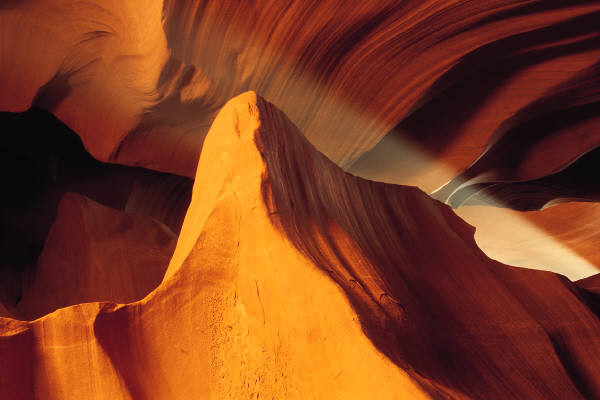 Graphics Work Area [Tips]:Game Cards will not line-up properly if you change their shape, don’t change the rectangle’s size, or shape. The area above [workspace] is the approximate size of a Game Card.Always use the blank area above [on this page] to insert and group your graphics. For each graphic you choose, re-size the picture, then choose Through [dog] Text Wrapping from the Format menu. Arrange and Group your graphics, then make two other copies; drag your grouped graphics on to the two cards. The templates above are Auto Shapes, not Text Boxes. Control click, or right click to format [fill] Auto Shapes. When creating backgrounds, set transparency between 60 and 80%. See what works well, but you want to be able to read the text.When entering text make sure the size of the AutoShape [box] doesn’t change.Don’t worry if anything on this page moves or changes.Learn how to print on both sides of a page and use heavy grade paper. [Card Stock if possible]Cut out your cards at home. If you insert too many pictures, you may run into problems with the program, it may quit. Make sure to save your work often.Replace the heading “Your Card” with your name – for example - Erin’s CardIf you run into problems, get help.  For video instructions on making Game Cards visit www.playway.caThe WAY Game © 2013